規劃彈性學習節數之課程特色及辦理補救教學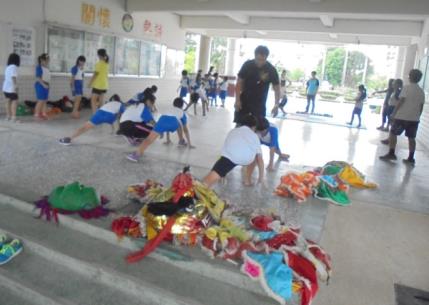 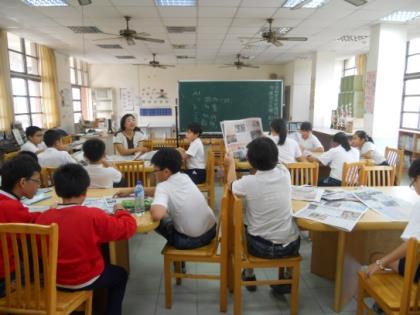 說明：彈性課程—舞獅練習說明：彈性課程—閱讀課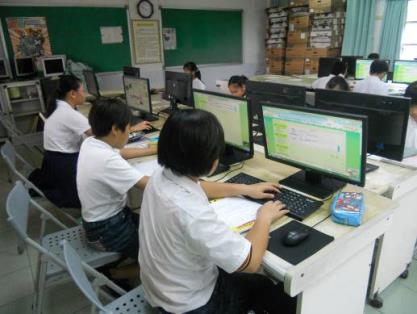 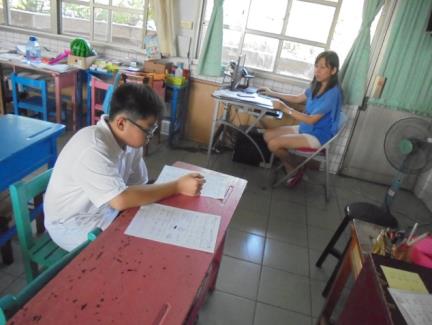 說明：彈性課程—電腦課說明：英語補教教學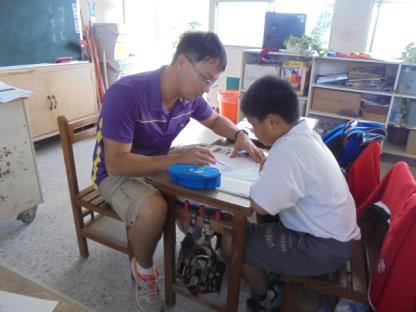 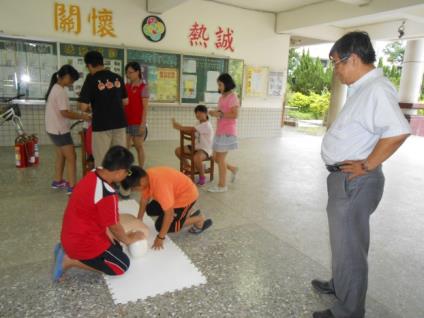 說明：個別補救教學與指導說明：安全急救教學—CPR